Rapport narratif de l’aide d’urgence covid-19accordée par la Province Flandre occidentaleRapport présenté par Abbé Marius PODA, Directeur du PRAH de DIEBOUGOUBURKINA FASOIntroductionLe 09 mars 2020, le Burkina Faso a enregistré son premier cas de COVID-19. Comme dans les autres pays, cette pandémie a entrainé la prise des mesures barrières pour limiter au maximum sa propension. Prises à l’improviste, beaucoup d’institutions (sanitaires) dont le PRAH ne savaient pas trop comment s’y prendre. Partant, l’aide financière que nous avons reçue de la Province Flandre occidentale était la bienvenue. Sa mise en œuvre nous a permis d’être à l’abri de la pandémie de la COVID-19.Le présent rapport se voudrait  rendre compte de ce nous avons pu réaliser au profit du PRAH grâce à cette aide.Deux points essentiels constituent la charpente de ce rapport :Les activités prévues et réaliséesLes facteurs favorisants et défavorisants  dans la mise en œuvre Une annexe présente quelques photos essentielles et illustrativesActivités prévues et réaliséesFourniture des consommables nécessairesLa réalisation de cette activité nous a permis de doter le PRAH d’un minimum indispensable pour le travail en ce temps de la covid-19. Le tableau ci-dessous nous donne les détails des activités réalisées et les effets qu’elles ont pu produire. Amélioration de l’environnement en termes d’hygiène et d’installation sanitaireL’aide financière nous a permis d’améliorer l’aire sanitaire du PRAH. Les réalisations ci-dessous le montrent bien. Je relève de façon particulière la présence de l’incinérateur dans la cour du PRAH. Ce dispositif était plus que nécessaireAmélioration des conditions de travail du personnelDisponibiliser les produits Les facteurs favorisants et défavorisants dans la mise en œuvreIl s’agit là des facteurs qui ont influencé positivement ou négativement la mise en œuvre de ce projet. Nous les citons en vrac dans le tableau ci-dessous. NB : Il n’y a pas de rapport direct entre les facteurs listés dans la première colonne et ceux énumérés en face dans la deuxième colonne. Les uns sont indépendants des autres.ConclusionL’exécution de ce projet a contribué à mettre à niveau notre formation sanitaire. Elle nous a permis de nous préserver, jusqu’à ce jour, de cette redoutable pandémie dénommée la COVID-19. Notre région a cependant connu des cas d’infection à coronavirus. Cette situation a augmenté la psychose générale qui régnait et qui impactait négativement les rendements de notre service. C’est alors avouer la valeur salutaire de cette aide dont la mise en œuvre nous a permis de reconquérir la confiance des patients et l’engagement des agents du PRAH. Au nom du diocèse, de son évêque Mgr Der Raphaël DABIRE, et du personnel du PRAH, nous  traduisons ici même notre grande reconnaissance aux généreux donateurs et aux vaillants facilitateurs de cette aide. Puisse Dieu vous le rendre au centupleAbbé Marius PODAAnnexe : Nous présentons ici quelques photos des réalisations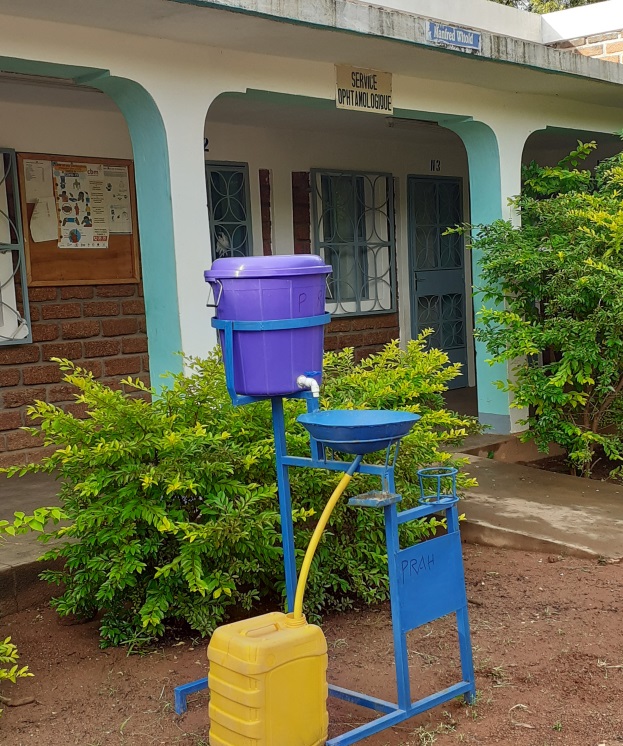 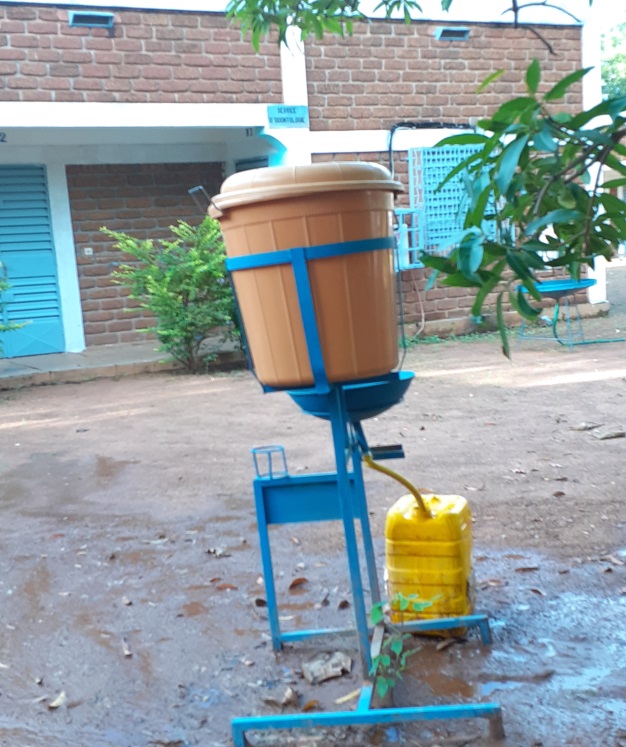 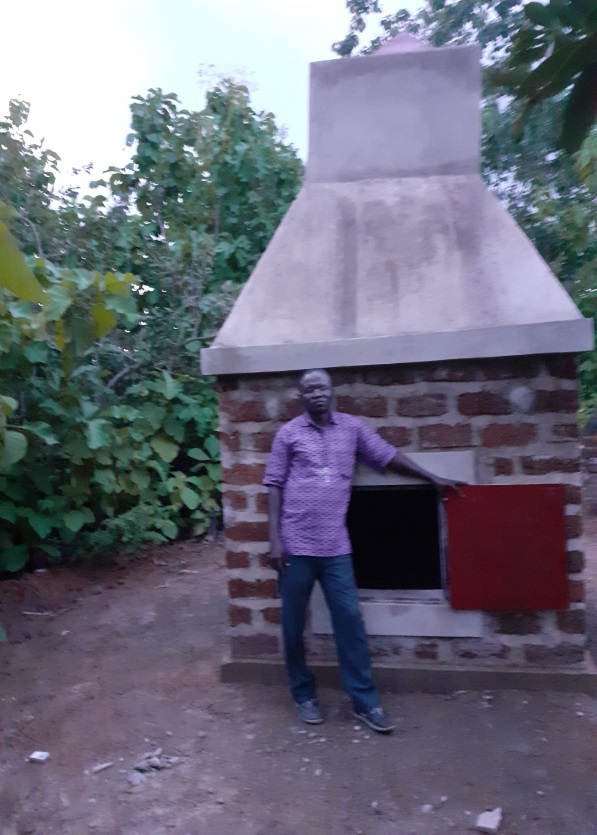 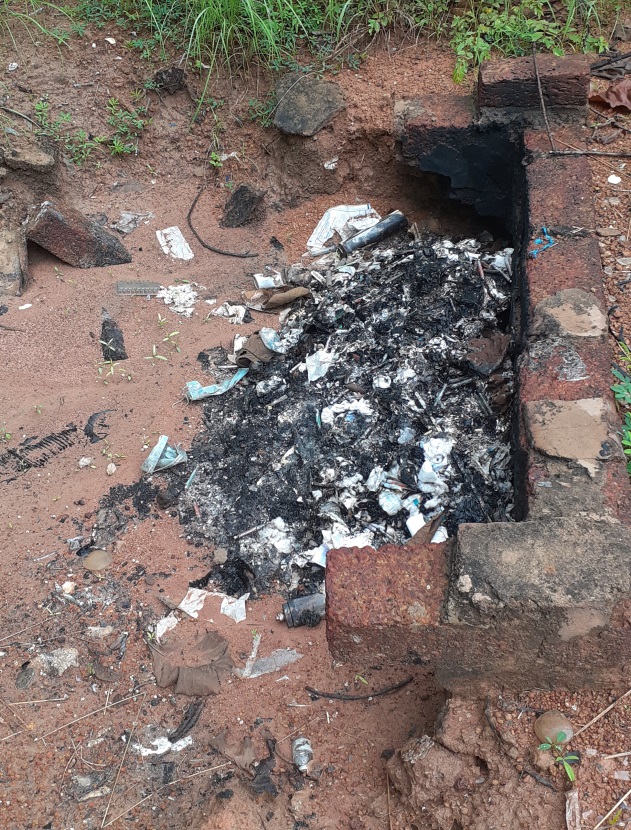 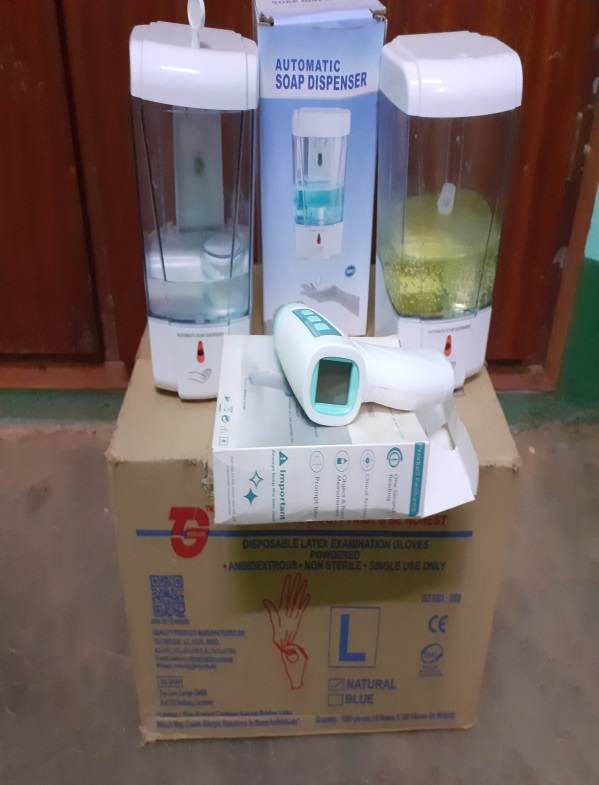 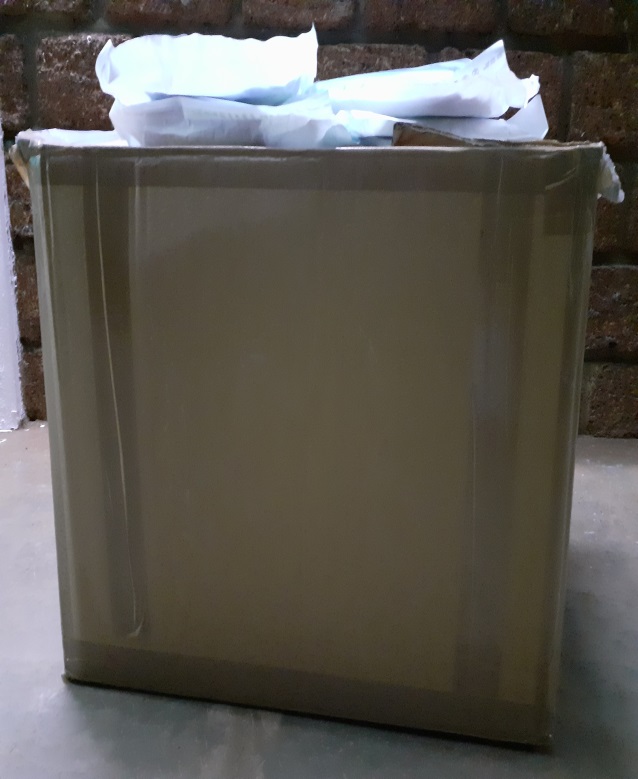 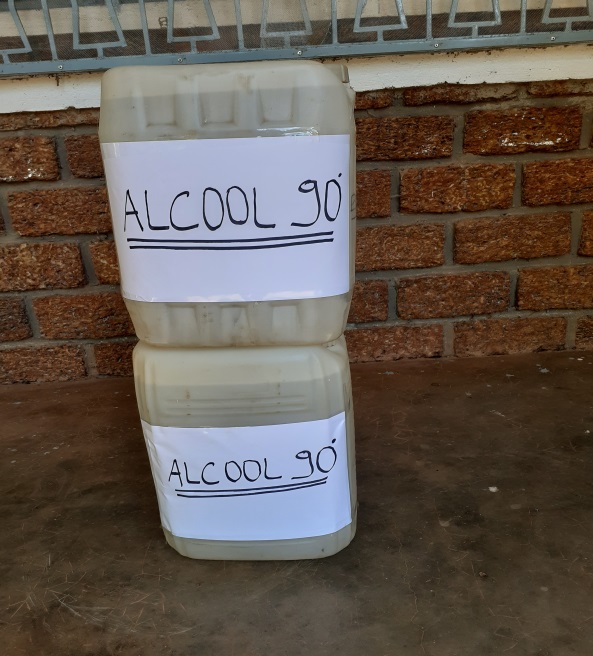 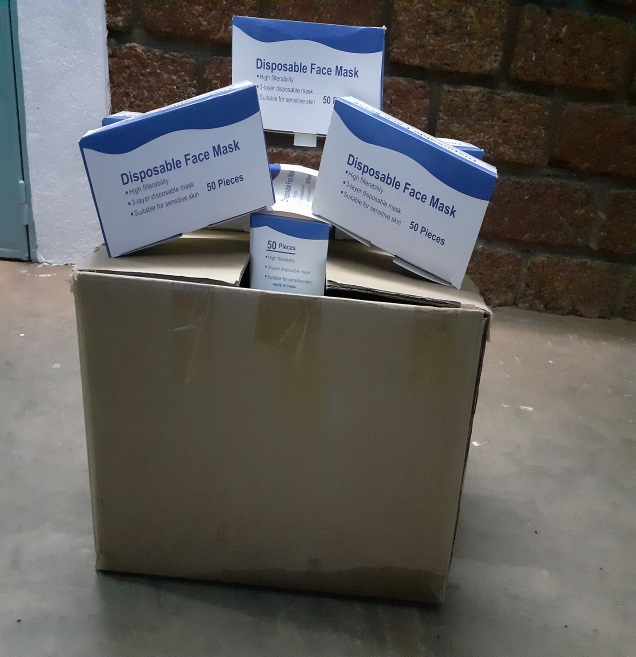 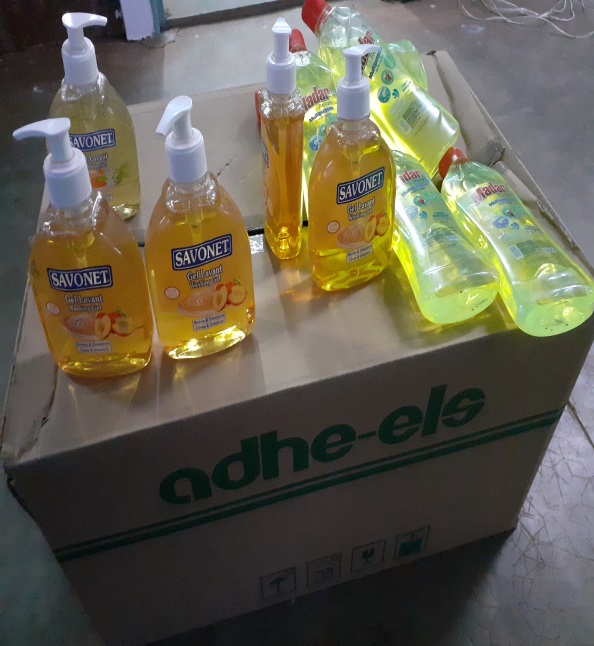 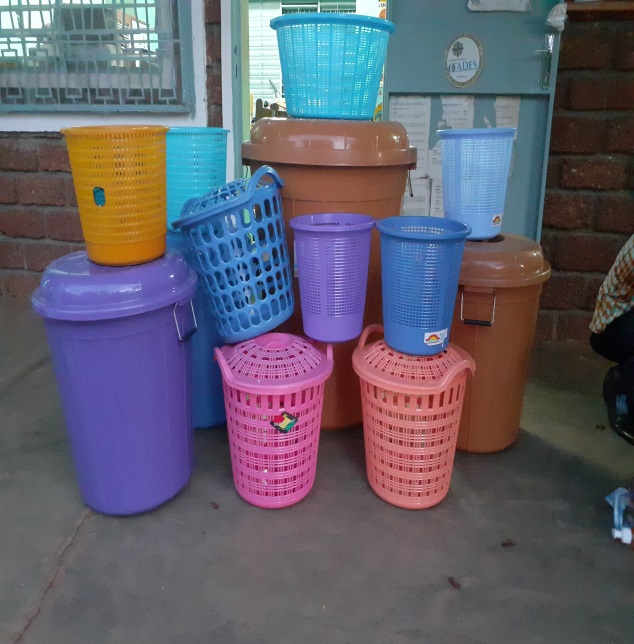 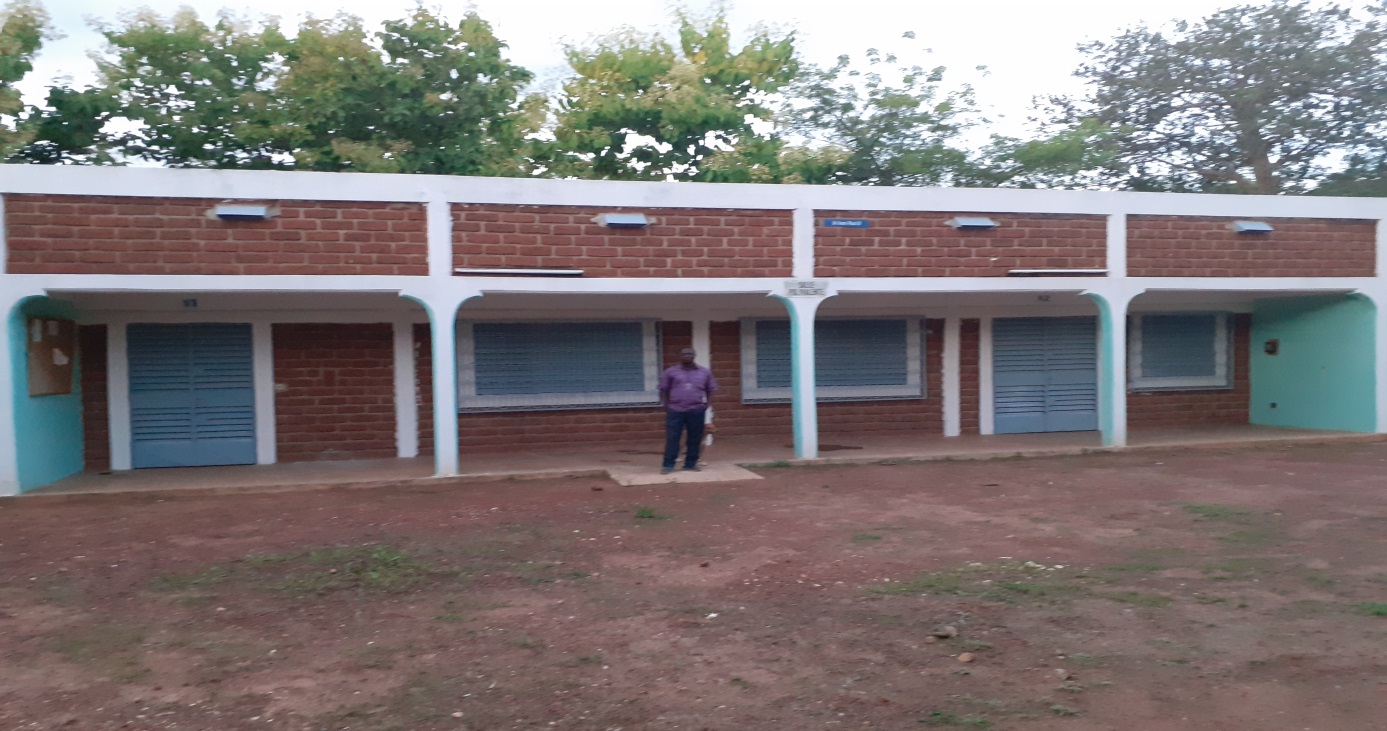 Désignation Détail de réalisationEffets/impacts sur le service et les patientsMasques25 paquets de 50 masques ont été achetés-Satisfaction des patients qui trouvent sur place de quoi se protéger contre la pandémie-Prise au sérieux de la covid-19 au regard du dispositif de lave-main  sur place devant les unités de soins-Respect des mesures barrières par le personnel et les patients-Propreté des patients -Propreté des salles de consultations-Absence de cas de covid-19 notifié à Diébougou malgré l’affluence au PRAHGel pour les mains15 boites de 500 ml pour les unités de soins20 boites de 100 ml-Satisfaction des patients qui trouvent sur place de quoi se protéger contre la pandémie-Prise au sérieux de la covid-19 au regard du dispositif de lave-main  sur place devant les unités de soins-Respect des mesures barrières par le personnel et les patients-Propreté des patients -Propreté des salles de consultations-Absence de cas de covid-19 notifié à Diébougou malgré l’affluence au PRAHDistributeurs de gel04 distributeurs acquis -Satisfaction des patients qui trouvent sur place de quoi se protéger contre la pandémie-Prise au sérieux de la covid-19 au regard du dispositif de lave-main  sur place devant les unités de soins-Respect des mesures barrières par le personnel et les patients-Propreté des patients -Propreté des salles de consultations-Absence de cas de covid-19 notifié à Diébougou malgré l’affluence au PRAHSavon liquide20 boites-Satisfaction des patients qui trouvent sur place de quoi se protéger contre la pandémie-Prise au sérieux de la covid-19 au regard du dispositif de lave-main  sur place devant les unités de soins-Respect des mesures barrières par le personnel et les patients-Propreté des patients -Propreté des salles de consultations-Absence de cas de covid-19 notifié à Diébougou malgré l’affluence au PRAHDispositifs de lave-mains03 dispositifs métalliques -Satisfaction des patients qui trouvent sur place de quoi se protéger contre la pandémie-Prise au sérieux de la covid-19 au regard du dispositif de lave-main  sur place devant les unités de soins-Respect des mesures barrières par le personnel et les patients-Propreté des patients -Propreté des salles de consultations-Absence de cas de covid-19 notifié à Diébougou malgré l’affluence au PRAHAlcool et désinfectant2 bidons de 20-Eau de Javel-Satisfaction des patients qui trouvent sur place de quoi se protéger contre la pandémie-Prise au sérieux de la covid-19 au regard du dispositif de lave-main  sur place devant les unités de soins-Respect des mesures barrières par le personnel et les patients-Propreté des patients -Propreté des salles de consultations-Absence de cas de covid-19 notifié à Diébougou malgré l’affluence au PRAHDésignation Détails de réalisationEffets/impactConstruire un incinérateurUn incinérateur construit au PRAH-Propreté de la cour du PRAH-Satisfaction de tout le monde (patients et agents du PRAH)-Protection des enfants qui fouillaient nos poubelles et incinérateur exposés en plein air-Distanciation personnelle respectée en raison de la suffisance des placesChambre d’isolementRéfection d’une salle déjà existante -Propreté de la cour du PRAH-Satisfaction de tout le monde (patients et agents du PRAH)-Protection des enfants qui fouillaient nos poubelles et incinérateur exposés en plein air-Distanciation personnelle respectée en raison de la suffisance des placesPoubelles-01 grandes,- 4 moyennes-10 petites-Propreté de la cour du PRAH-Satisfaction de tout le monde (patients et agents du PRAH)-Protection des enfants qui fouillaient nos poubelles et incinérateur exposés en plein air-Distanciation personnelle respectée en raison de la suffisance des placesBancs/chaisesRéparation de 10 bancs-Propreté de la cour du PRAH-Satisfaction de tout le monde (patients et agents du PRAH)-Protection des enfants qui fouillaient nos poubelles et incinérateur exposés en plein air-Distanciation personnelle respectée en raison de la suffisance des placesDésignationDétails des réalisationsEffets/impactsThermomètres infra-rouge01 thermomètre achetéEviction de contact avec les patients en raison de l’utilisation des thermomètres infra-rougesDépistage et orientation des malades fébrilesCasaques usages uniques50 casaques qui tiennent lieu de sur blousesProtection effective du personnelBlouses21Protection effective du personnelDésignationdétailsEffets/impactsDes médicaments essentiels Génériques (MEG)Paracétamol 500mg, Lincomycine 500 mg gel, Amoxicilline 500mg gel, Compresse stériles 40x40, Métronidazole 250mg Disponibilité et accessibilité des produits sur place, joie des patientsLes facteurs favorisantsLes facteurs défavorisants-L’aide financière d’urgence reçueLa lenteur des partenaires de mise en œuvre à exécuter les activités parce que sollicités par d’autres pour la même cause-Le temps suffisant accordé par le partenaire financier pour la réalisation du projetLa période du confinement (Mars-Mai)La survenue du temps de vacances au PRAH (mois d’août)-La disponibilité des partenaires de mise en œuvre dans la zone d’interventionL’indisponibilité de certains produits dans notre zone d’action qui nous oblige à nous référer aux grandes villes éloignées telles que Ouagadougou-L’esprit de collaboration et de coopération des agents du PRAH La levée, entretemps, du confinement et de la mise en quarantaineLa mise en quarantaine de la ville de Dano qui fait partie de notre zone d’action